Write the repeated addition and multiplication number sentences:Noah saw 3 eagles. How many feet did he see?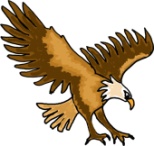 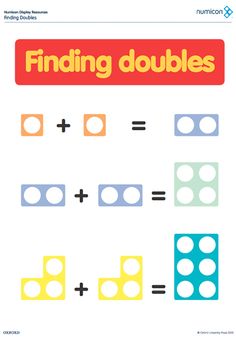 _________ +  _________ + _________ =_____ x _____ =3 leopards all have 10 spots. How many spots do they have altogether? 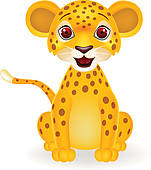                  _________ +   _________ + _________ =            _____ x ______ =Jack knitted 5 scarves for 4 giraffes. How many scarves did he knit? 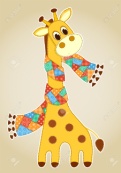                _________ + _________ + _________ + _________ =            ______ x ______ =Challenge: Can you think of your own question. Make sure you use multiples of 2s, 5s and 10s!